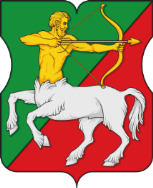 СОВЕТ ДЕПУТАТОВмуниципального округаБУТЫРСКИЙ Р Е Ш Е Н И Е               07.11.2023 № 01-04/16-2					 О плане местных праздничных, военно-патриотических и иных зрелищных мероприятий на территории муниципального округа Бутырский на 2024 годВ соответствии с Законом города Москвы от 6 ноября 2002 года № 56 «Об организации местного самоуправления в городе Москве», Уставом муниципального округа Бутырский, Порядком установления местных праздников и организации местных праздничных и иных зрелищных мероприятий в муниципальном округе Бутырский, утвержденным решением Совета депутатов муниципального округа Бутырский от 27 марта 2014 года № 01-01-4/4, Совет депутатов муниципального округа Бутырский решил:1. Утвердить План местных праздничных, военно-патриотических и иных зрелищных мероприятий на территории муниципального округа Бутырский на 2024 год (приложение).2. Опубликовать настоящее решение в бюллетене «Московский муниципальный вестник» и разместить на официальном сайте www.butyrskoe.ru. 3. Контроль за выполнением настоящего решения возложить на главу муниципального округа Бутырский Н.В. Шкловскую. Глава муниципального округа Бутырский                        Н.В. ШкловскаяПриложение к решению Совета депутатов муниципального округа Бутырский от 07.11.2023 № 01-04/16-2ПЛАНместных праздничных, военно-патриотических и иных зрелищных мероприятий на территории муниципального округа Бутырский на 2024 год№ ппНаименование мероприятияКраткое описаниеДата проведения,времяМесто проведения, адрес1.Местное праздничное мероприятие, посвященное Дню памяти о россиянах, исполнявших служебный долг за пределами Отечества и 35-летию окончания боевых действий в АфганистанеПраздничный концерт, оформление зала, цветы ветеранам и подарки юбилярам, поздравительные адреса, чайный стол, подаркиФевраль 2024Молодежный театр В. Спесивцева2.Местное праздничное мероприятие, посвященное 30-летию образования  МРО «Бутырский» Московской городской организации Всероссийского общества инвалидов Праздничный концерт, чайный стол, грамоты и сувенирная продукция активистамАпрель 2024Место проведения уточняется3.Местное праздничное мероприятие, посвященное Дню Победы «Этих дней не смолкнет слава!»Концертная программа.                                 Цветы ветеранам, Солдатская кашаМай 2024Молодежный театр В. Спесивцева4.Местное праздничное мероприятие, посвященное Дню города «А у нас во дворе»Праздничная программа, весёлые игры и эстафеты, анимация, ростовые куклы, мастер-классы, конкурсы с призамиСентябрь 2024Территория района5.Местное праздничное мероприятие для семей района «Праздник новогодней елки»Новогодняя праздничная программа для жителей районаДекабрь 2024Молодежный театр В. Спесивцева